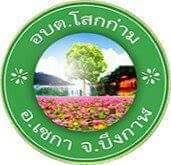 สถิติการให้บริการ ประจำปี  2562องค์การบริหารส่วนตำบลโสกก่าม  อำเภอเซกา  จังหวัดบึงกาฬการบริการเดือนเดือนเดือนเดือนเดือนเดือนเดือนเดือนเดือนเดือนเดือนเดือนรวมการบริการต.ค.2561พ.ย.2561ธ.ค.2561ม.ค.2562ก.พ.2562มี.ค.2562เม.ย.2562พ.ค.2562มิ.ย.2562ก.ค.2562ส.ค.2562ก.ย.2562การบริการด้านการชำระภาษี80857945046813598861,481การบริการด้านสาธารณสุข121212121212121296การบริการด้านทะเบียนพาณิชย์0227530221งานสวัสดิการต่างๆ144102876698543595681รวม2362011805355832041451952,280